09.08.2018									  № 106-пОб определении мест размещения наглядной агитации и помещений предоставляемых для проведения публичных мероприятийНа основании статьи 55 пункта 8 Закона Оренбургской области от 05.11.2009 года № 3209/719-IV-ОЗ «О выборах депутатов представительных органов муниципальных образований Оренбургской области» постановляю:1. Определить следующие муниципальные помещения для проведения массовых публичных мероприятий в агитационный период по п. Тюльган:ДК «Юбилейный» ул. М.Горького ,9 – по согласованию.2. Определить следующие муниципальные помещения для проведения массовых публичных мероприятий в агитационный период по с.Нововасильевка и с. Новониколаевка:Дом культуры – по согласованию.3.Определить места для размещения предвыборной агитационной информации: стенды информации предприятий, организаций, учреждений п. Тюльган, с. Нововасильевка по согласованию с собственниками помещений.4. Контроль за исполнением настоящего постановления возложить на заместителя главы администрации Тюльганского поссовета.5. Постановление вступает в силу со дня его подписания.Глава муниципального образованияТюльганский поссовет                                                                     С.В. ЮровРазослано: райпрокуратура,  в дело.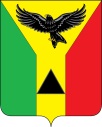 Муниципальное образование Тюльганский поссоветАДМИНИСТРАЦИЯ МУНИЦИПАЛЬНОГО ОБРАЗОВАНИЯ ТЮЛЬГАНСКИЙ ПОССОВЕТ ТЮЛЬГАНСКОГО РАЙОНА ОРЕНБУРГСКОЙ ОБЛАСТИп. Тюльган Тюльганского района Оренбургской области П О С Т А Н О В Л Е Н И Е